Algebra I DefinitionsIntegers- A whole number that is written without fractions.Expression-is a mathematical phrase that contains numbers, operators and/or variables.Numerical Expression- A mathematical expression that consists of only numbers and operators.Algebraic Expression- is a mathematical expression that consists of constants, variables and operators (+, - , * , / )Variable- a letter that represents a changing number. Typically a letter at the end of the alphabet (i.e. x , y , z).Constant- a number that does not change. Can also be represented by a letter (typically at the beginning of the alphabet i.e. a, b, c)Coefficient- A number that is multiplied by a variable.Fraction- Represents a part of a whole.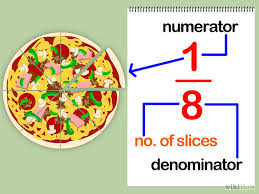 Factors- Numbers when multiplied together give you a product.Example(4x + 1) * (2x - 3) = 100The factors are in RedTerms- parts of an expression that are added.Example22x + 17yThe Terms are in Blue.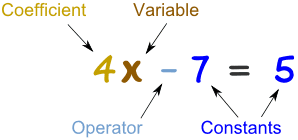 